Nyirád Község Önkormányzata Polgármesterétől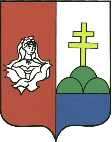 8454 Nyirád, Szabadság u. 3.Tel./fax: 88/235-001; 88/506-070 e-mail: hivatal@nyirad.huÜgyszám: 	87-129/2015.MeghívóNyilvános Képviselő-testületi ülésre2015. december 17.Tisztelt Képviselők, Intézményvezetők, Civil Szervezetek Vezetői, tisztelt Lakosság!Magyarország helyi önkormányzatairól szóló 2011. évi CLXXXIX. törvény 45. §-ában kapott felhatalmazás alapján Nyirád Község Önkormányzata Képviselő-testületét nyilvános képviselő-testületi ülésre összehívom.Az ülés helye:	Nyirádi Közös Önkormányzati Hivatal, Nyirád, Szabadság u. 3.Ideje:  		2015. december 17. - csütörtök – a 1700 órakor kezdődő		közmeghallgatást követőennapirendi pontOKMegjelenésükre feltétlenül számítok!Nyirád, 2015. december 11.                             Tisztelettel:	Sarkadi-Nagy András	polgármesterA képviselő-testületi ülésre meghívottakNagy Gábor 		alpolgármesterAndrónyi Miklós		képviselőHorváth Zoltán		képviselőNémeth András		képviselő; az Összefogás Nyirádért Egyesület elnökeNémeth Jenő		képviselőPapp Attila 			képviselő; a Polgárőrség elnökeLovasi Erika		jegyzőMolnárné Farkas Rita	Szociális Segítő Központ intézményvezetőjeSzabóné Kecskés Mária	óvodavezetőHockné Kárer Gyöngyi	élelmezésvezetőÓvodai Szülők Közössége 	Bodó Márta 8454 Nyirád, Ady E. u. 17.Iskolai Szülők Közössége	Molnárné Mencseli Katalin 8454 Nyirád, Széchenyi u. 37.Búzavirág Nyugdíjas Klub 	Nyirád, Petőfi S. u. 18. - Kovács JózsefKék Cinke Alapítvány  	Nyirád, Széchenyi u. 36. - Bokorné Tasner MártaNyirád és Térsége Nagycsaládosainak Közhasznú Egyesülete - Nyirád, Petőfi S. u. 18. – Molnárné Budai AngelikaNyirád Község Önkéntes Tűzoltó Egyesülete Nyirád, Erzsébet tér 1. - Németh LászlóNyirád Községért Alapítvány Nyirád, Szabadság u. 3. - Ferencziné Hoffmann IlonaIskola a Gyermekeinkért Közalapítvány Nyirád, Szabadság u. 1. – Németh AndrásnéNyirádi Községi Sport Egyesület Nyirád, Béke u. 54. - Fermos LászlóRókadombi Horgász Egyesület Nyirád, Petőfi S. u. 18. – Vajai LászlóZeusz Testépítő Klub Nyirád, Petőfi S. u. 18. – Renner IstvánVeszprém Megyei Mozgássérültek Egyesülete Halimba, Szőc, Nyirád Csoportja 8452 Halimba, Arany J. u. 10. – Kovács TiborNyirád község lakosságaA hirdetőtáblákra kifüggesztve: 2015. december 11.Kivonat Nyirád Község Önkormányzata Képviselő-testületének a képviselő-testület szervezeti és működési szabályzatáról szóló 9/2014. (XI.21.) rendeletéből:26. § (2) A Képviselő-testület ülésére meg kell hívni a Képviselő-testület tagjai mellett:a) a napirendi pont tárgya szerint illetékes szerv vezetőjét;b) a bizottság beszámoltatása esetén a bizottság nem képviselő tagjait;c) a községben működő önszerveződő közösségek vezetőit;d) az önkormányzat intézményeinek vezetőit;e) valamint akiknek a jelenléte a napirendi pont alapos és körültekintő tárgyalásához elengedhetetlenül szükséges. 30. § (1) A Képviselő-testület ülésein jelenlévő választópolgároknak tanácskozási joguk nincs, kivéve, ha adott érdekközösség, lakókörzet megbízottja, vagy az érdekelt személy a Képviselő-testület előtt legalább két nappal azt írásban kéri. A tanácskozási jog megadása felől ilyen esetben a polgármester dönt.(2) A Képviselő-testületi ülésen megjelent választópolgárok akkor tehetnek fel a napirendhez kapcsolódóan kérdést, hozzászólást, ha a polgármester felszólalási jogot ad számukra.1.Az önkormányzat 2015. évi költségvetési rendelete módosításának megtárgyalásaElőterjesztő: Sarkadi-Nagy András polgármester2.Az SZMSZ 4. függeléke módosításának megtárgyalása (az önkormányzat kormányzati funkciói)Előterjesztő: Sarkadi-Nagy András polgármester3.A Nyirádi Közös Önkormányzati Hivatal köztisztviselőinek 	illetménykiegészítéséről szóló rendelet megalkotásának megtárgyalásaElőterjesztő: Lovasi Erika jegyző4. Az önkormányzat 2016. évi belső ellenőrzési tervének megtárgyalásaElőterjesztő: Sarkadi-Nagy András polgármester5.Vegyes ügyek